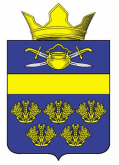 Российская ФедерацияВолгоградская областьКотельниковский муниципальный районСовет народных депутатов Верхнекурмоярского сельского поселенияРЕШЕНИЕот 16 августа  2021 года						  	            №26/62О внесении изменений в решение Совета народных депутатов Верхнекурмоярского сельского поселения Котельниковского муниципального района Волгоградской области от 19 мая  2020 г. №10/25 «Об утверждении Порядка назначения и проведения опроса граждан  Верхнекурмоярском сельском поселении Котельниковского муниципального района Волгоградской области»В соответствии с Федеральным законом от 06.10ю2003 № 131-ФЗ «Об общих принципах организации местного самоуправления в Российской  Федерации»,статьями 15,20 Устава Верхнекурмоярского сельского поселения Котельниковского муниципального района Волгоградской области Советом народных депутатов Верхнекурмоярского сельского поселения Котельниковского муниципального района Волгоградской областиРешил:1. Внести  в Порядок назначения и проведения опроса граждан в Верхнекурмоярском сельском поселении, утвержденный решением Совета народных депутатов Верхнекурмоярского сельского поселения Котельниковского муниципального района Волгоградской области от 19  мая 2020 г. №10/25, следующие изменения:1) пункт 1.4 дополнить абзацем вторым следующего содержания:«В опросе граждан по вопросу выявления мнения граждан о поддержке инициативного проекта вправе участвовать жители Верхнекурмоярского сельского поселения или его части, в которых предлагается реализовать инициативный проект, достигшие шестнадцатилетнего возраста.»;2) пункт 2.1 дополнить абзацем четвертым следующего содержания:«жителей Верхнекурмоярского сельского поселения или его части, в которых предлагается реализовать инициативный проект, достигших шестнадцатилетнего возраста,- для выявления мнения граждан о поддержке данного инициативного проекта.»; 3) в пункте 3.1:Дополнить новым абзацем следующего содержания:«Для проведения опроса граждан может использоваться официальный сайт муниципального образования в информационно-телекоммуникационной сети «Интернет»;Абзацы второй-восьмой считать соответственно абзацами третьим-девятым;Дополнить абзацем следующего содержания:«порядок идентификации участников опроса в случае проведения опроса граждан с использованием официального сайта Верхнекурмоярского сельского поселения   в информационно-телекоммуникационной сети «Интернет.» ;4) пункт 3.3. изложить в следующей редакции:«3.3. Методика проведения опроса граждан.3.3.1. Опрос граждан может осуществляться одним из следующих способов: в пункте (ах) проведения опроса граждан посредством заполнения опросных листов;по месту жительства граждан посредством подворного (поквартирного) обхода;с использованием официального сайта Верхнекурмоярского сельского поселения в информационно-телекоммуникационной сети «Интернет».3.3.2. Применение одного или нескольких способов проведения опроса указывается в методике проведения опроса.»;2)  пункт 4.3 дополнить словом «представителей» перед словом «администрации»;3) дополнить пунктом 5.7. следующего содержания:«5.7. В случае проведения опроса граждан в электронной форме с использованием официального сайта Верхнекурмоярского  сельского поселения в информационно-телекоммуникационной сети «Интернет», гражданин заполняет опросный лист в электронном виде.Процедура проведения опроса граждан с использованием официального сайта Верхнекурмоярского сельского поселения в информационно-телекоммуникационной сети «Интернет» определяется решением представительного органа  Верхнекурмоярского  сельского поселения о назначении опроса граждан.»;4) в пункте 7.1. подпункт 1 изложить в следующей редакции:«1. В случае проведения опроса по инициативе органов местного самоуправления Верхнекурмоярского  сельского поселения или жителей Верхнекурмоярского сельского поселения – за счет средств местного бюджета».2. Настоящее решение вступает в силу после его официального обнародования.Глава Верхнекурмоярского сельского поселения	                                                    Мельников А.С.